Visionary Tuition Job Application form 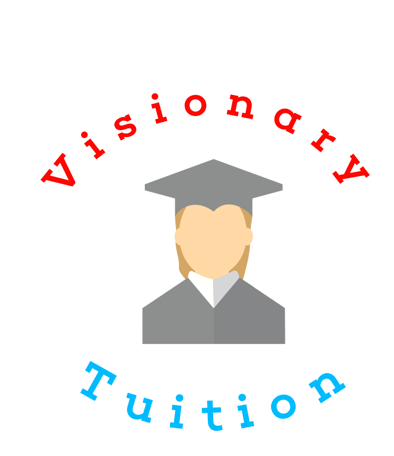 Application for employment as: ............................Surname ............................Other names: ............................Address ............................Postcode ............................Telephone ............................Email ............................Education and training............................Details and results of any examinations taken............................Further education (e.g. technical college, evening classes)............................Any craft or other training ............................Employment history1. Present/previous employer ............................Address ............................Postcode ............................Job title ............................Duties ............................Rate of pay ............................Date employed: from …………… to ………………………Reason for leaving ............................Employment history2. Present/previous employer ............................Address ............................Postcode ............................Job title ............................Duties ............................Rate of pay ............................Date employed: from …………… to ………………………Reason for leaving ............................Referees 1Forename ............................Surname ............................Other names: ............................Address ............................Postcode ............................Telephone ............................Email ............................Can we contact them ? Y/NReferees 2Forename ............................Surname ............................Other names: ............................Address ............................Postcode ............................Telephone ............................Email ............................Can we contact them ? Y/NNo approach will be made to your present employer before an offer of employment is made to you.Please tell us about other jobs you have done and about the skills you used and/or learned in those jobs.............................Please tell us why you applied for this job and why you think you are the best person for the job.............................Do you consider yourself to have a disability?                                                                                           Yes  No Please tell us if there are any ‘reasonable adjustments’ we can make to assist you in your application or with our recruitment process............................Please tell us if there are any dates when you will not be available for interview ............................Do you have a current DBS form ? Y / N (If yes please supply the original certificate , if not you will need to purchase one)I can confirm that to the best of my knowledge the above information is correct. I accept that providing deliberately false information could result in my dismissal.Signature .................................................. Date …………